INDICAÇÃO Nº 1418/2021Ementa: Realizar manutenção no playground do bairro Jardim São Bento do Recreio.Senhor Presidente:			O vereador FRANKLIN, solicita que seja encaminhada a Excelentíssima Senhora Prefeita Municipal a seguinte indicação: Realizar manutenção ou troca do playground localizado ao lado da quadra poliesportiva do bairro Jardim São Bento do Recreio. Justificativa:			Moradores dessa região procuraram este vereador para solicitarem providências.Valinhos, 08 de julho de 2021.Franklin Duarte de LimaVereador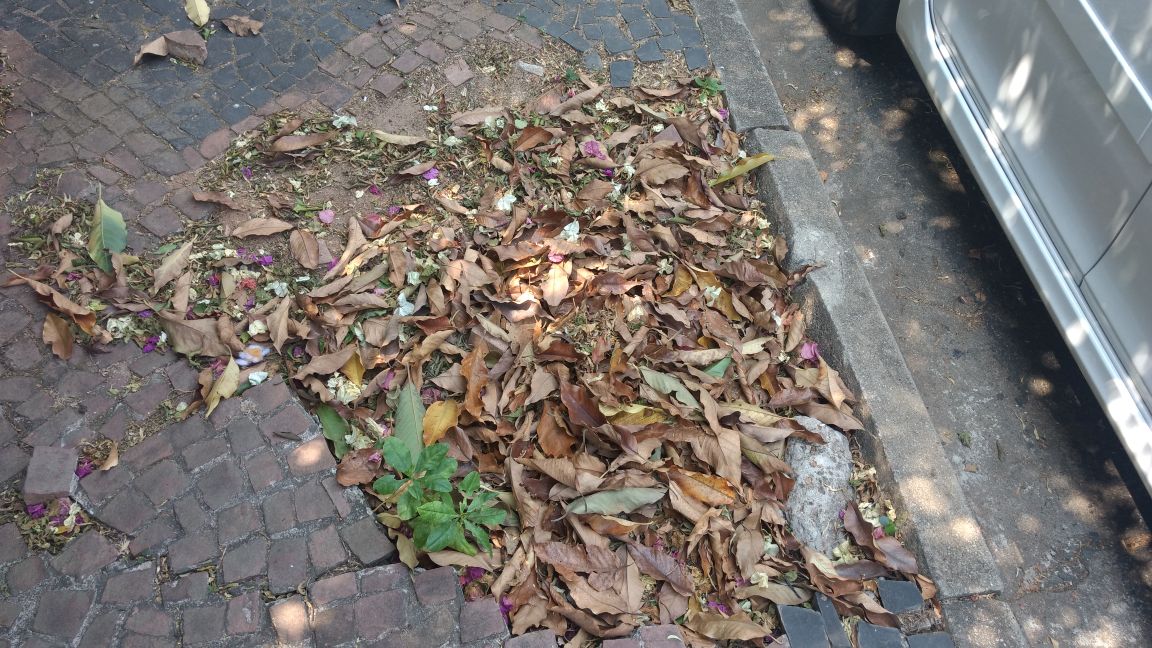 